Serving Us TodayGreeters: Brian and Mary Thomsen Family	     Head Usher: Matt KroghUsher: Mitchell Zutz                                                     Acolyte: Whitney UlnessLector: Jenniffer Zutz	                    	         Sound Operator: Loren UlnessLive Stream and Video Operator: Travis SchiselProjection: Hunter Spindler and Stefanie Kaderabek		                     Communion Aide:  Jenniffer ZutzServing Us Next WeekGreeters:  Jo Jones				     Head Usher:  Matt KroghUsher: Jim Ahrens				            Acolyte: Mollie JunkLector:  Bob Wigen				  Video and Live Stream: Carter Lenzner            Sound and Projection: Kai Meyer  	 	                 Last Week – Sunday: 92    Video: 50    Wednesday: 42	     Offerings to the Lord’s work: $6,076.00Known to have been hospitalized or in need of prayer: Ron Jones, Roy Sebo, Gorman Lex, Lorraine Reindl, Delores Johnson, Cathy Luckow, Ginger Linsmeier, Bob Klessig, Elling Jones (brother of Ron Jones), Julia Quinn (granddaughter of Julie Dehne), Merle “Butch” Graf, Wayne Allen Huske.Please keep in your thoughts and prayers the following who are serving in the military: Darcie Bauknecht, Daniel Brandl, Matthew Brill, Kyle and Dylan Conrad, Corey Evenson, Mitchell Hazelwood, Carter Hildebrandt, Gary Hildebrandt, Jeff Konz, Justin Mertzig and Andy Schnell.  If there are others we should be remembering, please inform the church office.Flowers are placed in the altar area in memory of Larry Madson on his birthday anniversary (today) by his family.Geranium orders for Pentecost Sunday, May 23 will be taken this morning through May 12. Plants are red in color and are $2.50 each.  Please see the table in the Gathering Space to place your order. Want to be a part of Rocky Railway VBS this year?  Love watching kids play games?  Then this is a great volunteer opportunity for you!  We are in need of 1 or 2 adults to be the LocoMotion Games Leader at VBS on June 21-24 at 1:00-4:00 p.m.  The games and supplies will be provided.  The volunteer would need to explain the games to the kids and supervise them while they play for 20 minutes.   There will be 4 rotations of kids each playing the same games each day.  If you have questions or are interested, please contact Chloe Cigler at 775-4417.  Full steam ahead...for fun!  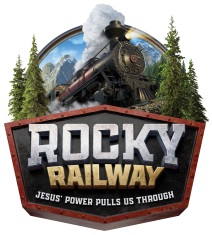 The Cemetery Association if having a Brat Fry, Friday May 7 from                    10:00-6:00 at the Cenex.  Extra hands are needed throughout the day. If you would like to volunteer, please call Bob Wigen at 920-775-9473.Faith’s Opportunities May 2-9Sunday			10:00 A.M.  Sunday School – Fellowship HourMonday			5:00 P.M.  Board of Lay Ministry					6:00 P.M. Televised Worship & JazzerciseTuesday			6:00 P.M.  Board of EvangelismWednesday		5:00 P.M.  Hands on Mission					6:15 P.M.  Worship					7:15 P.M.  ConfirmationThursday			8:00 A.M.  Quilting					6:00 P.M.  JazzerciseSunday			8:00 A.M.  Bds. Christian Education & Youth					9:00 A.M.  Worship					10:00 A.M.  Sunday School – Fellowship HourThis morning we welcome to the Lord’s Table: Cambria Behnke, Mitchell Kaderabek,Carter Kuenstler, Zachary Lenzner,                       Ethan Spindler.As part of our 60th year celebration of coming together as one congregation of Faith, each week we will look at the symbolism around our church sculpted by O. V. Schaffer.                Prayer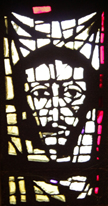 The image of Jesus’ face created in stain glass is located behind the lectern side of the altar.  Jesus stained glass face reminds us that there is something beautiful beyond the world where we live.  Light shines through to help us refocus on the things of God and on our faith.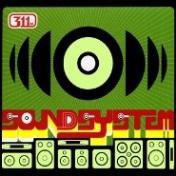 Funds are being raised for a new sound system at Imago Dei Village. Silent Auction items can be found in the Gathering Space. Bidding will close at the beginning of church on Mother's Day and items can be paid for and taken home at the end of church.May Stewardship Project—Personal Care Kits1 light to medium weight bath towel (52 x 27)    (dark colors recommended)2 bath sized bars of soap (4-5oz.) any brand in original wrapping1 sturdy comb1 metal nail clipper1 adult size single toothbrush in original packagePlace items in the Stewardship Cabinet across from the church office.Serving Us TodayGreeters: Brian and Mary Thomsen Family	     Head Usher: Matt KroghUsher: Mitchell Zutz                                                     Acolyte: Whitney UlnessLector: Jenniffer Zutz	                    	         Sound Operator: Loren UlnessLive Stream and Video Operator: Travis SchiselProjection: Hunter Spindler and Stefanie Kaderabek		                     Communion Aide:  Jenniffer ZutzServing Us Next WeekGreeters:  Jo Jones				     Head Usher:  Matt KroghUsher: Jim Ahrens				            Acolyte: Mollie JunkLector:  Bob Wigen				  Video and Live Stream: Carter Lenzner            Sound and Projection: Kai Meyer  	 	                 Last Week – Sunday: 92    Video: 50    Wednesday: 42	     Offerings to the Lord’s work: $6,076.00Known to have been hospitalized or in need of prayer: Ron Jones, Roy Sebo, Gorman Lex, Lorraine Reindl, Delores Johnson, Cathy Luckow, Ginger Linsmeier, Bob Klessig, Elling Jones (brother of Ron Jones), Julia Quinn (granddaughter of Julie Dehne), Merle “Butch” Graf, Wayne Allen Huske.Please keep in your thoughts and prayers the following who are serving in the military: Darcie Bauknecht, Daniel Brandl, Matthew Brill, Kyle and Dylan Conrad, Corey Evenson, Mitchell Hazelwood, Carter Hildebrandt, Gary Hildebrandt, Jeff Konz, Justin Mertzig and Andy Schnell.  If there are others we should be remembering, please inform the church office.Flowers are placed in the altar area in memory of Larry Madson on his birthday anniversary (today) by his family.Geranium orders for Pentecost Sunday, May 23 will be taken this morning through May 12. Plants are red in color and are $2.50 each.  Please see the table in the Gathering Space to place your order. Want to be a part of Rocky Railway VBS this year?  Love watching kids play games?  Then this is a great volunteer opportunity for you!  We are in need of 1 or 2 adults to be the LocoMotion Games Leader at VBS on June 21-24 at 1:00-4:00 p.m.  The games and supplies will be provided.  The volunteer would need to explain the games to the kids and supervise them while they play for 20 minutes.   There will be 4 rotations of kids each playing the same games each day.  If you have questions or are interested, please contact Chloe Cigler at 775-4417.  Full steam ahead...for fun!  The Cemetery Association if having a Brat Fry, Friday May 7 from                    10:00-6:00 at the Cenex.  Extra hands are needed throughout the day. If you would like to volunteer, please call Bob Wigen at 920-775-9473.Faith’s Opportunities May 2-9Sunday			10:00 A.M.  Sunday School – Fellowship HourMonday			5:00 P.M.  Board of Lay Ministry					6:00 P.M. Televised Worship & JazzerciseTuesday			6:00 P.M.  Board of EvangelismWednesday		5:00 P.M.  Hands on Mission					6:15 P.M.  Worship					7:15 P.M.  ConfirmationThursday			8:00 A.M.  Quilting					6:00 P.M.  JazzerciseSunday			8:00 A.M.  Bds. Christian Education & Youth					9:00 A.M.  Worship					10:00 A.M.  Sunday School – Fellowship HourThis morning we welcome to the Lord’s Table: Cambria Behnke, Mitchell Kaderabek,Carter Kuenstler, Zachary Lenzner,                       Ethan Spindler.As part of our 60th year celebration of coming together as one congregation of Faith, each week we will look at the symbolism around our church sculpted by O. V. Schaffer.                PrayerThe image of Jesus’ face created in stain glass is located behind the lectern side of the altar.  Jesus stained glass face reminds us that there is something beautiful beyond the world where we live.  Light shines through to help us refocus on the things of God and on our faith.Funds are being raised for a new sound system at Imago Dei Village. Silent Auction items can be found in the Gathering Space. Bidding will close at the beginning of church on Mother's Day and items can be paid for and taken home at the end of church.May Stewardship Project—Personal Care Kits1 light to medium weight bath towel (52 x 27)    (dark colors recommended)2 bath sized bars of soap (4-5oz.) any brand in original wrapping1 sturdy comb1 metal nail clipper1 adult size single toothbrush in original packagePlace items in the Stewardship Cabinet across from the church office.